Partidul Național LiberalPNLLISTA DE CANDIDAȚIpentru alegerea CONSILIULUI LOCAL al comunei URECHENI, județul NEAMȚ, din data de 9 iunie 2024Lista continuă pe pagina următoare.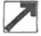 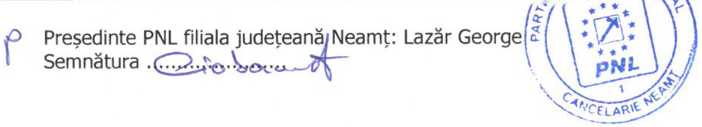 Partidul Național LiberalPNLContinuarea listei de candidați
pentru alegerea CONSILIULUI LOCAL al comunei URECHENI, județul NEAMȚ, din data de 9 iunie 2024Președinte PNL filiala județeană Neamț: Lazăr George
Semnătura	/Sfârșitul listei.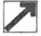 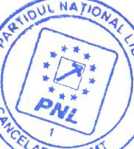 zNumePrenumeLocul nașteriiCetățeniaOcupațiaProfesiaApartenența politică a candidațilorAlianța politică sau elector alăzNumePrenumeLocul nașterii1.PopaMihaiTârgu Neamț, Jud. NeamțROMÂNĂAgent VânzăriTehnician VeterinarPNL—2.AndreiVladSiliștea, Jud. BrăilaROMÂNĂȘoferTehnicianAgronomPNL—3.AndreiValerianTârgu Neamț, Jud. NeamțROMÂNĂȘoferTehnician SilvicPNL—4.LucaMihaelUrecheni, Jud. NeamțROMÂNĂPensionarMecanic Conducător Auto           PNL—5.SpătariuMarius- ConstantinTârgu Neamț, Jud. NeamțROMÂNĂInstructor EnergoterapieMecanic AgricolPNL—6.TănăseleaGeorgianaTârgu Neamț, Jud. NeamțROMÂNĂBrutar PatiserLiceul AlimentarPNL—7.PachițeiStelianUrecheni, Jud. NeamțROMÂNĂPensionarMecanic Utilaj GreuPNL—8.HizanCătălinTârgu Neamț, Jud. NeamțROMÂNĂTractoristMecanizator AutoPNL—9.AndreiTudorelGalați, Jud. GalațiROMÂNĂAgricultorȘtiințe Ale NaturiiPNL—10TănăseleaIonUrecheni, Jud. NeamțROMÂNĂPensionarOperator Chimist—z&sS-PNL—Nr. crt.NumePrenumeLocul nașteriiCetățeniaOcupațiaProfesiaApartenența politică a candidațilorAlianța politică sau elector alăNr. crt.NumePrenumeLocul nașterii11AsafteiDragoș-IoanTârgu Neamț, Jud. NeamțROMÂNĂConducător AutoMecanic AutoPNL—12MironViorelBrăila, Jud. BrăilaROMÂNĂLiber ProfesionistOperator ChimistPNL—13BuragaPetruTârgu Neamț, Jud. NeamțROMÂNĂConducător AutoMatematicăInformaticăPNL—14RusuMarianaUrecheni, Jud. NeamțROMÂNĂBrutarAgricultorPNL—15AndreiNistorUrecheni, Jud. NeamțROMÂNĂPensionarTâmplarPNL—16DrăgușanuBogdanTârgu Neamț, Jud. NeamțROMÂNĂLiber ProfesionistAgricultorPNL—17TodoșGheorghe- GabrielTârgu Neamț, Jud. NeamțROMÂNĂLiber ProfesionistAgricultorPNL—